Scientific Revolution and Enlightenment Flip Book.Take 3 pieces of blank copier paper and create a tiered flip book.  Fold it so you have 6 pages.Top Page—Cover Page.  Scientific Revolution and Enlightenment Flip Book2.  Draw 2 pictures and write 2 sentences about Francis Bacon and the development of the Scientific Method.3.  Draw 3 pictures and write 3 sentences (total) about the Enlightenment Philosophers Locke, Voltaire, and Rousseau4.  Draw 4 pictures and write 4 sentences about these scientists and their contributions to the Scientific Revolution.  Copernicus, Galileo, Keplar, Newton5.  Draw 5 pictures and write 5 sentences about the 5 Basic Concepts of the Enlightenment.6.  Draw 6 pictures and write 6 sentences about how and ways the Enlightenment Spread.  You should include information about artists and leaders here.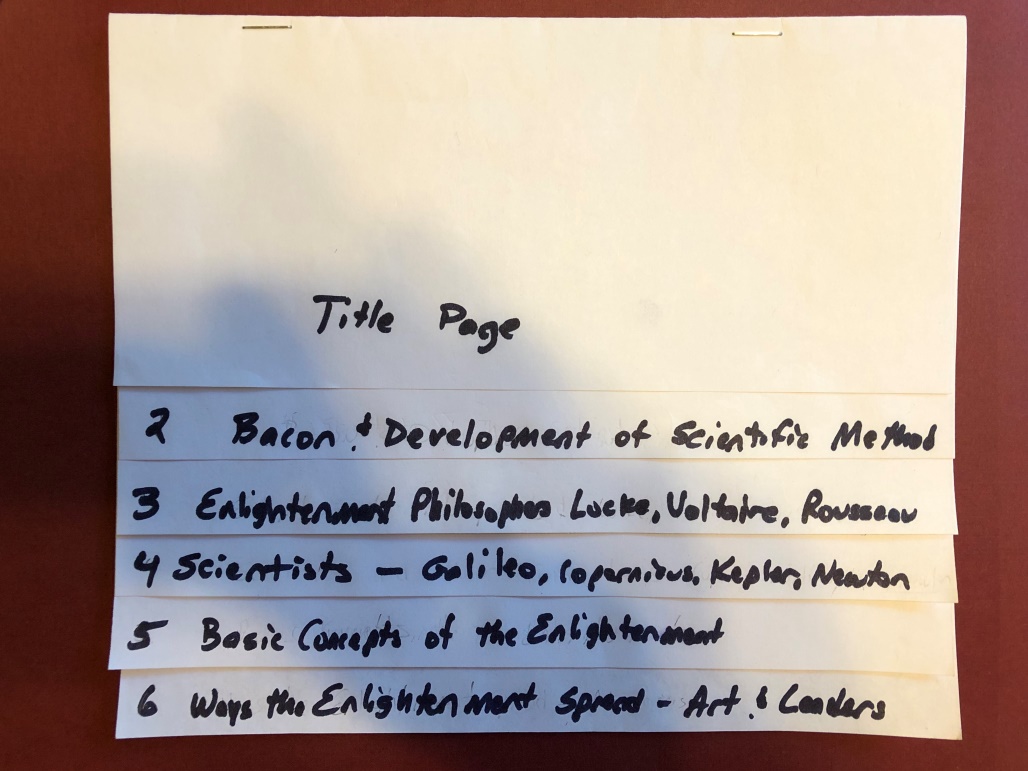 Title:  Scientific Revolution and Enlightenment2.  Francis Bacon and the Development of the Scientific3.  Enlightenment Philosophers: Locke, Voltaire, Rousseau4.  Scientists and their contributions:  Galileo, Copernicus, Keplar, Newton5.  Basic concepts of the Enlightenment6.  Ways the Enlightenment Spread.